Michigan Water BluesCMichigan water tastes like cherry wine                                          C7I said sherry, I mean wineF                                                               CMichigan water tastes like sherry wineG7                                                                                     C         I’m going back to Michigan to see the one I left behindCI want a yellow, I want a big, yellow banana.                                         C7I said yellow, I mean banana.F                                                                   CI want a yellow, I want a big, yellow banana.G7                                                                            C         I’m gonna have it, yes, I’m gonna have it manana.CI want some dog, I want some dog pie.                                      C7I said dog, I mean a pie.F                                                                CI want some dog, I want some dog pie.G7                                                           C         But if I eat it, I’m probably gonna die.CI like pizza, I’d like a pizza slice.                                         C7I said pizza, I mean a slice.F                                                 CI like pizza, I’d like a pizza slice.G7                                                                             C         If I leave it on the counter, it’ll be eaten by mice.CI love ice cream, especially vanilla.
                                              C7I said ice cream, I mean vanilla.
F                                                  CI love ice cream, especially vanilla.
G7                                                              C         But in my ice cream I found a caterpillar.CEnglish Martyrs’ water tastes like cat’s wee.                                                          C7I said water, I mean tom cat’s wee.F                                                                         CEnglish Martyrs’ water tastes like cat’s wee.G7                                                                       C         But I don’t care as it’s good for a willow tree.CMichigan water tastes like cherry wine                                          C7I said sherry, I mean wineF                                                                CMississippi water tastes like turpentineG7                                                                                     C         I’m going back to Michigan to see the one I left behind  Michigan Water Blues  (2016) by C. Turner, English Martyrs’ Catholic School shared under a CC-BY 4.0 (Creative Commons Attribution 4.0 International License ) licence.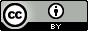 